SLJ – UL 1                                                                                                       20. 4. 2020VELIKA ZAČETNICA- ponavljamoNaredi kljukico pri tisti povedi, ki je pravilno zapisana.  * Srečal sem sosedovo marijo.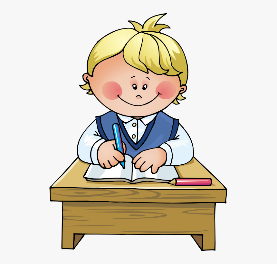 * Knjigo je napisal Jakob jež.* Sosedov pes sliši na ime Piki.                                              * Naša najdaljša reka je sava.* Stanujem v Domžalah.* Popoldne bomo obiskali strica markota v kamniku.Kjer je potrebno, spremeni malo začetnico v veliko in besedo pravilno napiši na črto.matjaž    ______________________       brat      _________________________knjiga     _______________________     anica    _________________________ljubljana _______________________    trgovina    ________________________babica    ________________________  bohinj       ________________________V besedilu z rdečo barvo označi velike začetnice, nato ga z malimi tiskanimi črkami pravilno prepiši v zvezek za SLJ.V DRUGEM RAZREDU IMAM SOŠOLKO AJDO VRABEC. NA SMREKI SEDI IN LEPO POJE VRABEC. IZ DOLGE VRVI SEM NAREDIL VOZEL. SOŠOLKA AJDA VOZEL IGRA FLAVTO. MOJA NAJLJUBŠA KNJIGA JE SOVICA OKA. LETOS BOMO ŠLI NA POČITNICE NA BLED. ODŠLI BOMO V GOZD, KER RASTE VELIK GABER. SOŠOLEC GABER IMA BRATA CENETA. STANUJE V ŠKOCJANU.Cilj: Učenec pravilno piše veliko začetnico na začetku povedi, pri znanih lastnih imenih, pri bližnjih zemljepisnih lastnih imenih, uporablja končno ločilo-piko.